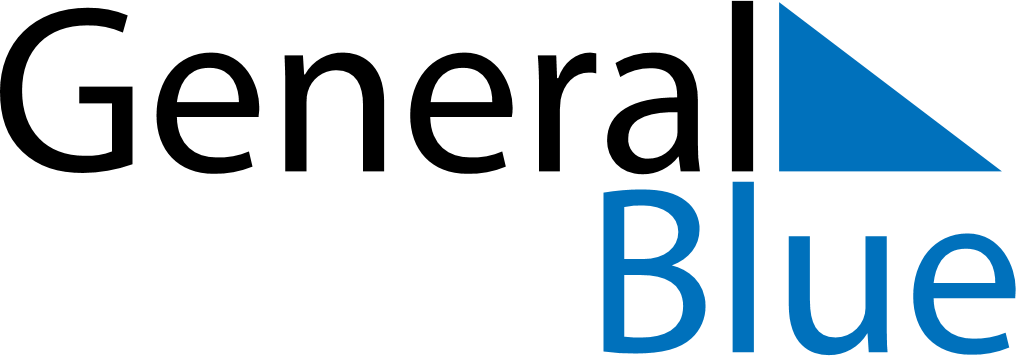 February 2026February 2026February 2026February 2026ArmeniaArmeniaArmeniaMondayTuesdayWednesdayThursdayFridaySaturdaySaturdaySunday123456778910111213141415St. Vartan the good work and the duty days1617181920212122Mother Language DayMother Language Day23242526272828